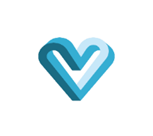 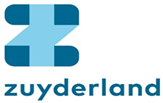 De lijnen in het spoorInteractieve nascholing voor Eerste- en Tweedelijners, naar aanleiding van actuele klinische thema'sEen nascholing waar de 1e lijn en de 2e lijn elkaar ontmoet!Donderdag 1 april 2020in Auberge De Rousch te Heerlen“CVRM”Graag nodigen wij U uit voor de 1e nascholing De lijnen in het spoor in 2020.Programma17.30 - 18.30	Ontvangst met warm buffet18.30 - 18.45	Inleiding door de voorzitter		Drs. Bernard Broers, cardioloog Zuyderland MC18.45 - 19.10	Behandeling van hypercholesterolemie in eerste en tweede lijn: praktische handvaten voor de huisarts en specialist.Drs. Daan van Twist, vasculair internist Zuyderland MC19.10 - 19.35	Belang CAC score voor risico stratificatieProf. dr. Arnoud van ’t Hof, cardioloog MUMC+ | Zuyderland MC19.35 - 20.05	Lagerhuis debat met koffie 20.05 – 20.30	Complex CVRM-casussen in de eerste lijnDrs. Jos Peeters, kaderhuisarts20.30 - 20.55	Een maandag ochtend vasculaire poli in het Zuyderland MCDrs. Guy Mostard, vasculair internist Zuyderland MC Aansluitend afsluiting door de voorzitterAccreditatie is aangevraagd voor huisartsen, cardiologen en verpleegkundig specialisten. Wij hopen van harte weer velen van U op de nascholing bijeenkomst te mogen ontmoeten.U kunt zich met vermelding van Uw naam, functie en BIG nummer aanmelden bij O. Brand,via e-mailadres: brand.rijssenbeek@gmail.com.Deze nascholing wordt mogelijk gemaakt door een z.g. 'Unrestricted Grant' van Amgen B.V., AstraZeneca BV, Bayer B.V., Boehringer Ingelheim B.V., Novartis Pharma B.V., Sanofi-Aventis Netherlands B.V..Onderwerpen zijn klinisch gerelateerd en bewegen zich tussen de eerste- en tweede lijn. Er is geen enkele inmenging vanuit de sponsoren op de inhoud van de avonden. Zij kunnen, indien gewenst wel aanwezig zijn. Organisatie: drs. B. Broers, cardioloog Zuyderland, en prof. dr. A. van ‘t Hof, cardioloog MUMC+-Zuyderland.